KLASA: 112-02/22-01/02URBROJ: 2100-12/22-10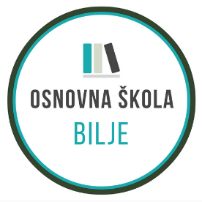 Bilje, 27.01.2022.Na temelju čl. 12. st. 1. Pravilnika o postupku zapošljavanja te procjeni i vrednovanju kandidata za zapošljavanje OŠ Bilje Povjerenstvo za procjenu i vrednovanje kandidata za zapošljavanje objavljuje POZIV NA USMENU PROCJENU Kandidati koji su ispunili formalne uvjete natječaja objavljenog na web stranici i oglasnoj ploči Škole, te web stranici i oglasnoj ploči Hrvatskog zavoda za zapošljavanje dana 17.01.2022., za radno mjesto učitelja/ice Mađarskoga jezika-1 izvršitelj/ica, na puno određeno radno vrijeme, 40 sati ukupnog tjednog radnog vremena do povratka radnice sa roditeljskog dopusta, a najdulje do 30.06.2022. pozivaju se na usmenu procjenu (testiranje) u utorak, 01. veljače 2022. godine.Pravni izvori za pripremu usmene procjene:1.	Zakon o odgoju i obrazovanju u osnovnoj i srednjoj školi (NN br. 87/08., 86/09, 92/10.,105/10.,90/11., 16/12. , 86/12., 94/13, 152/14. ,7/17., 68/18., 98/19 i 64/20)2. Nastavni plan i program za osnovnu školu (NN br.102/2006.)3. Statut Osnovne škole Bilje  http://os-bilje.skole.hr/upload/os-bilje/images/static3/906/attachment/Statut_OS_Bilje_2019.pdfNapomena:Svi kandidati koji dolaze u Školu na usmenu procjenu dužni su pridržavati se svih epidemioloških mjera.Obavezno je nošenje zaštitnih maski za cijelo vrijeme trajanja usmene procjene.Usmena procjena održat će u prostorijama Škole, a kandidati će u Školu ući po pozivu na glavni ulaz.Prilikom ulaska obvezna je dezinfekcija ruku i potplata te mjerenje temperature.Nužno je održavati fizičku distancu od najmanje 2 metra.Ako kandidat ne pristupi usmenoj procjeni u navedenom vremenu, smatra se da je odustao od natječaja i ne smatra se više kandidatom u postupku.U slučaju da je pozvanom kandidatu određena mjera samoizolacije, dužan je dostaviti dokaz o tome te prijaviti nemogućnost pristupa procjeni na broj telefona 031/750-018 ili na e-mail adresu os-bilje@os-bilje.skole.hr barem 3 sata prije određenog termina za usmenu procjenu.Škola će takvom kandidatu omogućiti pristup procjeni putem videopoziva u određeno vrijeme. Kandidati su dužni sa sobom ponijeti osobnu iskaznicu ili neku drugu identifikacijsku javnu ispravu na temelju koje se može potvrditi njihov identitet. Kandidati koji dolaze na usmenu procjenu obavezno sa sobom moraju imati covid potvrdu ili drugi odgovarajući dokument sukladno Odluci Stožera civilne zaštite o uvođenju posebne sigurnosne mjere obaveznog testiranja dužnosnika, državnih službenika i namještenika, službenika i namještenika u javnim službama, službenika i namještenika u lokalnoj i područnoj (regionalnoj) samoupravi te zaposlenika trgovačkih društva i ustanova, KLASA: 810-06/20-01/7, URBROJ: 511-01-300-21-452,  od dana 12. studenog 2021. godine te Zakonu o zaštiti pučanstva od zaraznih bolesti(NN 79/07, 113/08, 43/09, 130/17, 114/18, 47/20, 134/20 i 143/21) od 24.12.2021.Nakon usmene procjene, Povjerenstvo postupa u skladu s Pravilnikom, a kandidate se o konačnom rezultatu natječaja izvješćuje sukladno čl. 21. Pravilnika.Kandidati koji ispunjavaju formalne uvjete natječaja pristupaju usmenoj procjeni prema sljedećem rasporedu:1. Miloje Golubović – u 13:00 sati2. Sonja Štark – u 13:15 satiPovjerenstvo za procjenu i vrednovanje kandidata za zapošljavanjeos-bilje@os-bilje.skole.hr tel +385 31 750 018
fax + 385 31 750 058OIB: 77805945007IBAN:HR63 23600001502688413